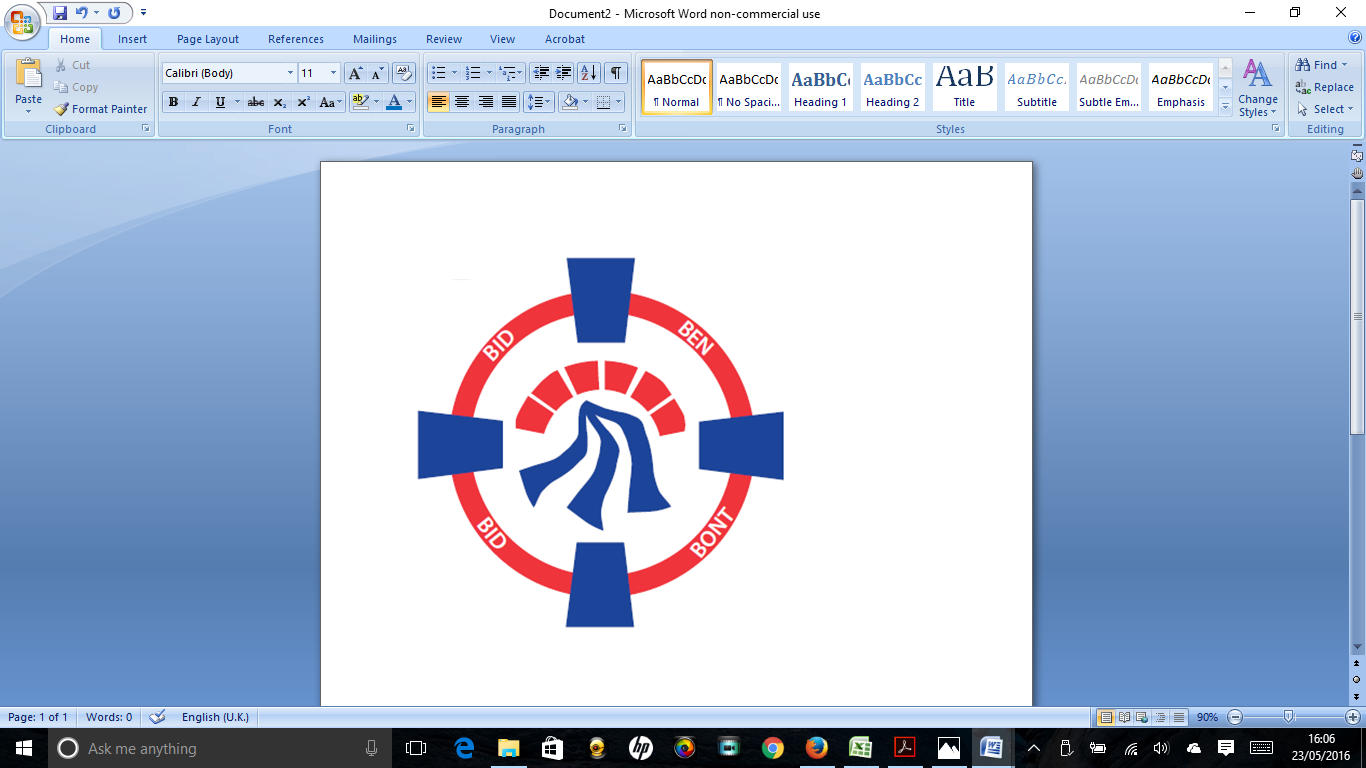 Pontardawe Town Council, Office 2, 2nd floor, Pontardawe Arts Centre, Herbert Street, Pontardawe SA84EDEmail: town.clerk@pontardawetowncouncil.gov.walesTelephone 078279722266th February 2023Dear Councillor I wish to inform you that there will be an Ordinary General Meeting on Monday 13th February 2023. A Hybrid facility will be available. The physical meeting will take place at the Gallery, 2nd Floor, Pontardawe Arts Centre, Herbert Street, Pontardawe SA8 4ED. There will also be access via the virtual platform Zoom. The meeting will commence at 6.45 pm. I trust that you will be able to attend.Yours faithfully / Yn gywirD. Phillips 
Town Clerk / Clerc y DrefAgenda 1. Apologies for absence. 2. Disclosure of personal and pecuniary interest in items of business listed below. 3. Signing of the minutes of previous Ordinary Meeting held on the 9th January 2023. 4. To consider matters raised by members of the public (N.B such matters will be reported upon by the Town Clerk at the next meeting, where appropriate)5. Matters arising: 12127– Defibrillator Mapping Project 12128 - Police Matters – Clerk to provide details from the ‘Our Bobby’ web site.12129 - Monthly update from Neath Port Talbot County Borough Council Members12130 – Discussion on the English Medium Primary school consultation12132 – Grant Applications and letters of thanks12133 – Eco & Wellbeing – project updates12135 – Annual & Ordinary General Meeting – May12136 – Flower Displays & Park/ Footpath maintenance – Summer 202312137 – Celtic Leisure Transfer6. Reports Planning Clerks report on By ElectionsClerks report on the prepaid business cardTraining & Local Government toolkitClerks report re PANTRYClerks report Re By lingual meeting7. Accounts Schedule 400 totalling £12243.21 together with Bank Reconciliation, half yearly bank reconciliation check, Budget/Actual report and invoice check8. Correspondence City and County of Swansea Pension Employee contribution rates 23/24Notice of change of Political affiliation Email received re One Voice Wales9. Open Consultations relating to the public sector – Links on the Members area of the Website: Tan 15 Consultation Public commemoration in Wales: guidance for public bodies10. Urgent Road Safety Matters plus previous responses11. Date of Next Ordinary Meeting- To confirm that the next Ordinary meeting of Council will be held on the 13th March 2023 with hybrid facilities. The physical meeting will be held at the Gallery, 2nd Floor, Pontardawe Arts Centre, Herbert Street, Pontardawe SA8 4ED with support from the virtual platform Zoom.